«Вегетокоррекционная программа»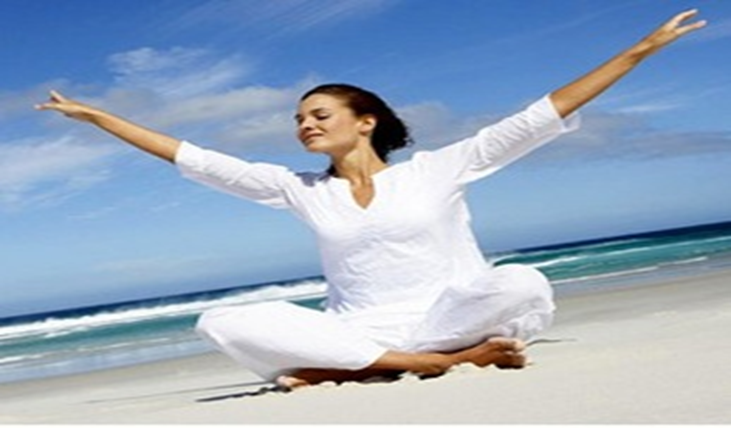 ЦЕЛЬ ПРОГРАММЫ:эмоциональная поддержка пациента;повышение психологической компетентности;изменение отношения к проблеме от «тупика» к выбору решения;повышение стрессовой и кризисной толерантностейПРОГРАММА ВКЛЮЧАЕТ В СЕБЯ:прием и наблюдение врача-специалиста;спа-процедуры (спа-ванна, спа-капсула)бальнеотерапия (хвойные, морские, жемчужные ванны);лечебные души (циркулярный, восходящий);аппаратная физиотерапия;оксигенотерапия;озонотерапия; фитотерапия; массаж, занятия йогой,терренкур (тренирующая дозированная ходьба)ОЖИДАЕМЫЙ ЭФФЕКТ:улучшение настроения;улучшение психоэмоционального состояния;повышение работоспособностиСанаторий-профилакторий «Селен»624090,Свердловская область, г.Верхняя Пышма, тел. 8(34368)7-64-16,7-64-15